Odgojno – obrazovno područje: upoznavanje škole i radne okolineZanimanja ljudiLjudi rade različite poslove. Liječnica/liječnik liječe ljude.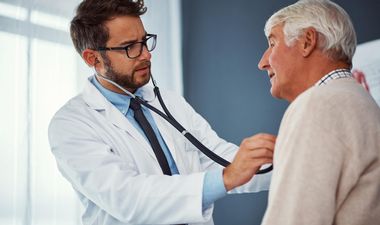 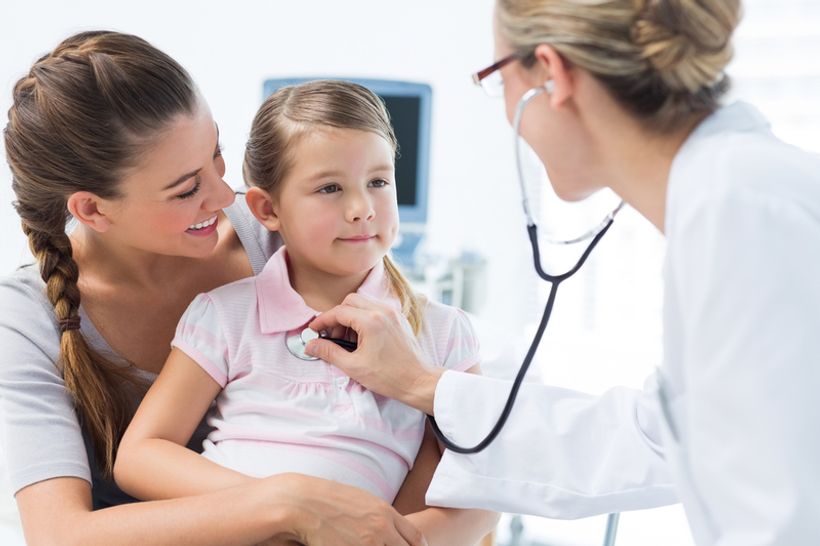 Medicinska sestra/medicinski tehničar pomažu liječnicima liječiti ljude.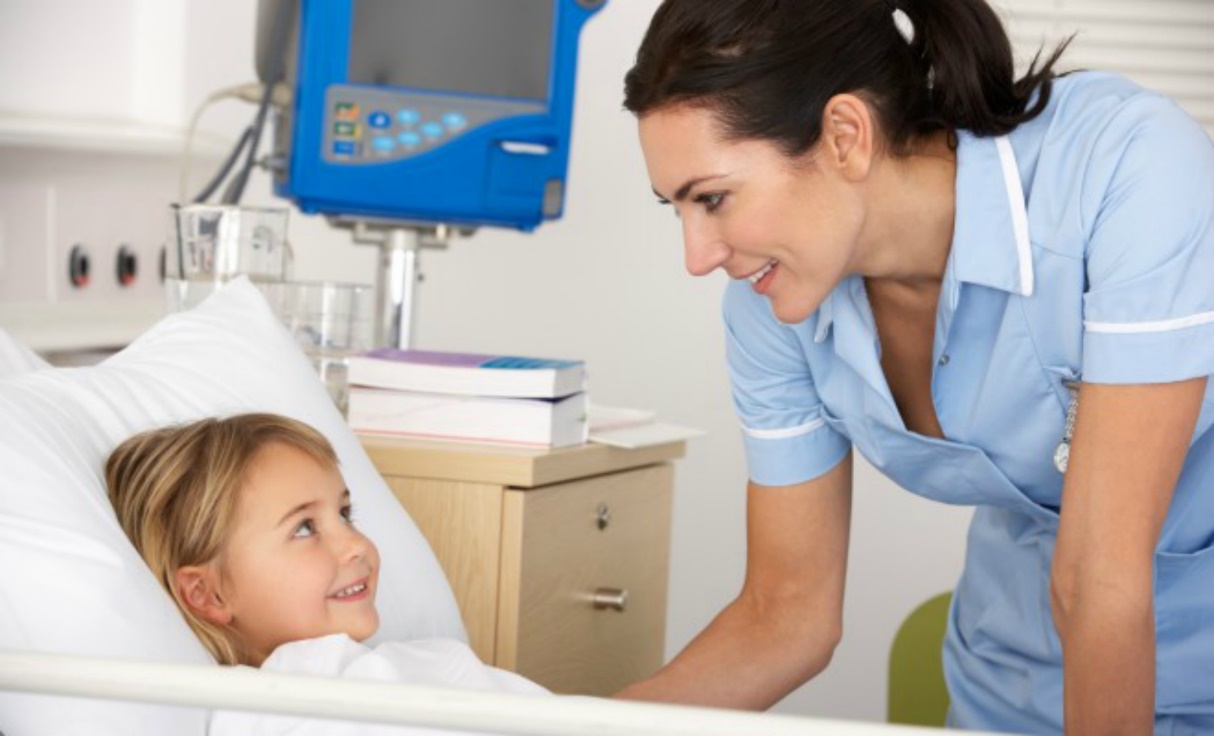 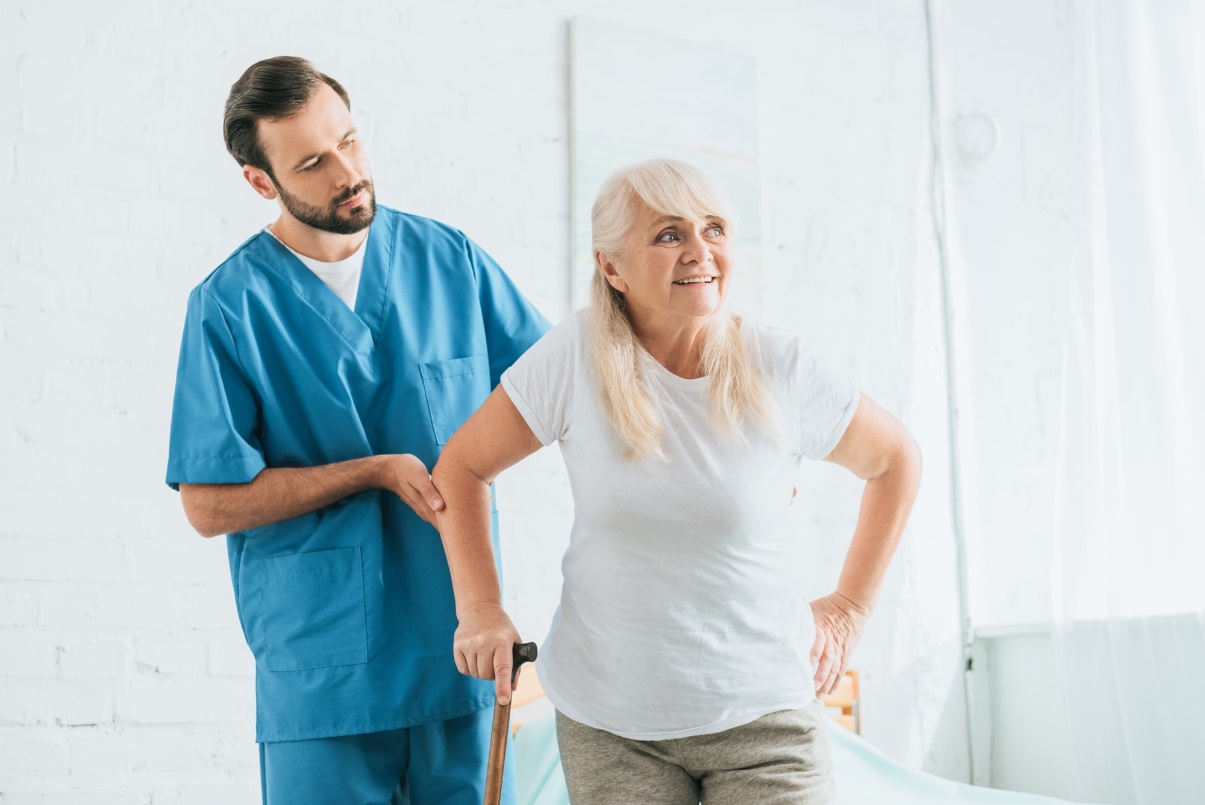 Zubarka/zubar pregledaju i popravljaju zube.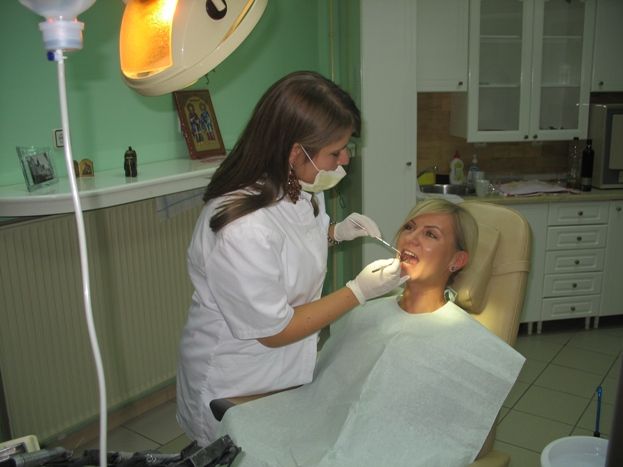 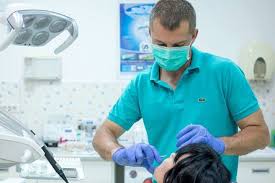 1. zadatak: Pročitaj, nadopuni i prepiši rečenice u bilježnicu pisanim slovima!Liječnik liječi ljude.Zubarka pregleda i popravlja zube.Medicinska sestra pomaže liječniku liječiti ljude.